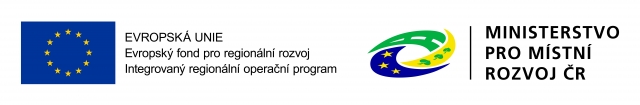 Název projektu:	Zvýšení bezpečnosti dopravy v obci Pustá Polom – chodníky na ul. Opavská a ul. HradeckáČíslo projektu: 		CZ.06.4.59/0.0/0.0/16_038/0013736Název programu: 		Integrovaný regionální operační program (IROP)Typ integrovaného nástroje: 	Komunitně vedený místní rozvoj.Výzva: 	19. Výzva MAS Opavsko – Zvýšení podílu udržitelných forem dopravy 2020Obec Pustá Polom realizovala výše uvedený projekt, jež byl ukončen k 31. 3. 2021.Předmětem projektu byla realizace dvou chodníků a přechodů pro chodce v zastavěné části obce. Chodníky byly realizovány ve dvou úsecích - na ul. Opavská a na ul. Hradecká. Součástí chodníku na ul. Hradecká je také osvětlení a odvodnění komunikace. Chodníky jsou přizpůsobené osobám s omezenou schopností pohybu a orientace. Cílem projektu je zvýšení bezpečnosti dopravy.Realizací projektu došlo k výraznému zvýšení bezpečnosti dopravy v obci Pustá Polom. V návaznosti na stávající komunikace pro chodce, propojily nové chodníky centrum obce s domovní zástavbou a obecní infrastrukturou. Vybudováním chodníku na ul. Opavská navíc došlo k vybudování bezpečného přístupu k zastávce veřejné hromadné dopravy, nový chodník je napojen na stávající komunikaci pro chodce vedoucí k zastávce. Chodníky jsou řešeny bezbariérově pro možnost užívání všem osobám bez ohledu na jejich schopnost pohybu. Nasvětlený přechod pro chodce a chodník na ul. Hradecká umožní bezpečné přecházení komunikace a využívání chodníku i za zhoršených světelných podmínek. Zahájení provozu nových chodníků: duben 2021.